СОВЕТ ДЕПУТАТОВ муниципального образования БУРУНЧИНСКИЙ сельсоветСаракташского района оренбургской областитретий созывР Е Ш Е Н И Епятнадцатого заседания Совета депутатовБурунчинского сельсовета третьего созываРуководствуясь Уставом местного общественного объединение правоохранительной направленности «Общественная дружина»  муниципального образования Бурунчинский сельсовет Саракташского района Оренбургской областиСовет депутатов Бурунчинского сельсовета РЕШИЛ:	1. Определить территорию деятельности общественного объединение правоохранительной направленности «Общественная дружина»   муниципального образования Бурунчинский сельсовет Саракташского района Оренбургской области по охране общественного правопорядка – муниципальное образование Бурунчинский сельсовет Саракташского района Оренбургской области, включающее в себя населенные пункты – село Бурунча, село Новомихайловка.2. Контроль за исполнением настоящего решения возложить на постоянную комиссию Совета депутатов по бюджетной, налоговой и финансовой политике, собственности и экономическим вопросам, торговле и быту образованию, здравоохранению, социальной политике, делам молодежи, культуре и спорту. (Логинов А.Н.)3. Настоящее решение вступает в силу со дня его официального опубликования на официальном сайте администрации муниципального образования Бурунчинский сельсовет http://admfburuncha.ru.Председатель Совета депутатовГлава муниципального образования                 А.В. Морсков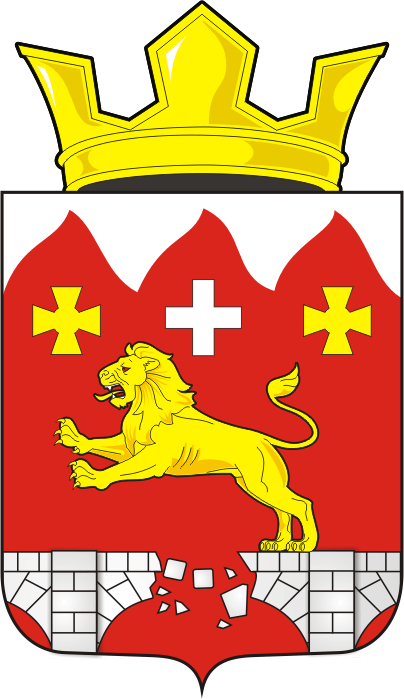 23.06.2017с. Бурунча№ 75Об определении территории, накоторой действует общественное объединение правоохранительной направленности «Общественная дружина» муниципального образования Бурунчинский сельсовет Саракташского района Оренбургской области